Liebe Schwestern und Brüder!					12. Mai 2020Ich bin dankbar, dass es nun wieder möglich ist, gemeinsam Gottesdienst zu feiern, 
wenngleich nur unter eingeschränkten Bedingungen.Taufen und Trauungen nur im engsten Familienkreis (bis 10 Personen)Begräbnisse im kleinen Rahmen (bis 30 Personen)Erstkommunion und Firmung werden verschobenWir beginnen mit dem Freitag, 15. Mai um 6.45 Uhr wieder einen Gemeinde-Gottesdienst zu feiern.
 Es finden vorerst alle Gottesdienste – sofern nicht anders angegeben - in der Stiftskirche statt.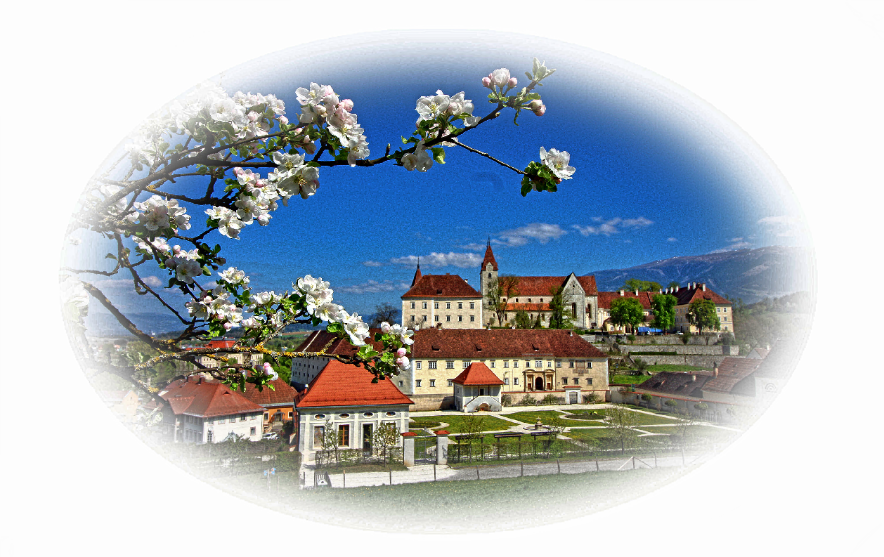  Sonntags: 08.00 und um 10.00 Uhr, Gottesdienst, StiftskircheMontags:  17.00 Uhr Vesper mit Messe, Stiftskirche Dienstags, Mittwochs und Freitags um jeweils 6.45 Uhr Gottesdienst, Stiftskirche Donnerstag um 08.00 Uhr, Gottesdienst, StiftskircheAuch sind Sie herzlich eingeladen, das Mittagsgebet um 12.00 Uhr und 
die Vesper um 18:00 Uhr gemeinsam mit uns zu beten.Die Bitttage finden wie gewohnt statt. Am Montag, 18. Mai um 19.00 Uhr, Bittprozession vom Kroneggerkreuz (Schwimmbad) zur Erhardikirche. Dienstag, 19. Mai, 19.00 Uhr Treffpunkt: Wirthkreuz in St. Martin zur  Kirche und anschließender Eucharistiefeier. Am Mittwoch 20. Mai,  Treffpunkt: 9.00 Uhr  Josefberg Freitratte und um 9.30 Uhr Eucharistiefeier JosefbergkircheChristi Himmelfahrt, 21. Mai um 10.00 Uhr Gottesdienst in der StiftskircheDie Maiandachten finden am Montag, 18. Mai am Josefberg, am Donnerstag, 21. Mai am Johannesberg, am Montag, 25. Mai im Barockgarten des Klosters und Donnerstag, 28. Mai in der Oase im Mühlviertel jeweils um 19. 30 Uhr  statt.Pfingstsonntag, 31. Mai um 8 u. 10.00 Uhr Gottesdienst in der StiftkirchePfingstmontag, 1. Juni Segensandachten am Josefberg um 9.00, 9.30, 10.00 u. 10.30 Uhr.Zu Fronleichnam, Donnerstag, 11. Juni, um 9.30 Uhr, findet eine Feldmesse im Konviktsgarten mit Prozession in den Barockgarten statt. Die Agape entfällt heuer.
Die Konzerte und Festmessen im Rahmen des St. Pauler Kultursommers mussten leider aufgrund der Covid 19-Maßnahmen heuer abgesagt werden. Das Stiftsmuseum mit der "Ausstellung 2020" Lichtgestalt und Schattenwelt 300 Jahre Fürstabt Martin II. Gerbert (1720-1793) öffnet am 27. Juni wieder die Pforten!Alle Sommer-Termine des Benedikt Pilgervereines mussten leider abgesagt werden.
Für weitere Fragen, Sorgen und Anliegen stehen wir Ihnen gerne zur Seite. So erreichen Sie uns: Stiftspfarramt St. Paul: Tel.: 04357 2019-54, E-Mail: stiftspfarrestift-stpaul.athome: http://www.kath-kirche-kaernten.at/stpaul-lavanttal	www.stift-stpaul.atBleiben Sie gesund!       Ihr P. Maximilian Krenn OSB